Учебно-исследовательская работапо русскому языку       «Своеобразие и оригинальность видовых пар глаголов»(языковедческий анализ видовой пары КЛАСТЬ - ПОЛОЖИТЬ)ученика 9«А»Живковича Никиты Учитель Титова М.И. Рецензент Горячева Н.Ю.Жуковка2022-23 уч.годИ напоследок хочу вас немного повеселить Случай из жизни (Анекдот)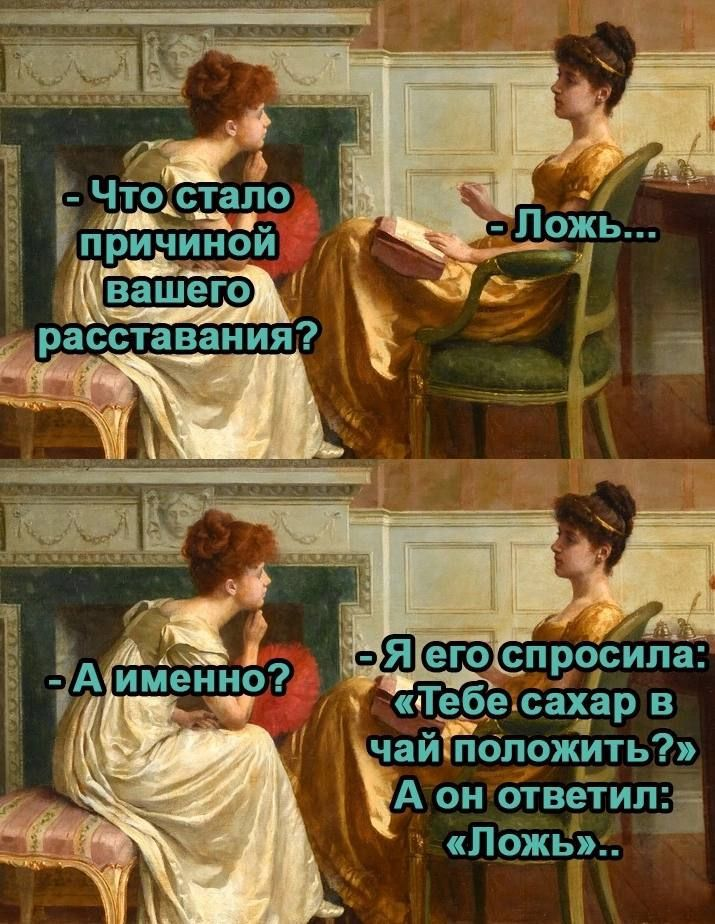 -14-ЗаключениеЦель проекта была достигнута- проанализированы грамматические и семантические свойства данной пары слов;- рассмотрено употребление слова в русских фразеологизмах, а также в пословицах и поговорках;- проведена работа по предупреждению орфоэпических, орфографических и грамматических ошибок.- составлена памятка для учащихся, которую можно использовать для подготовки к ВПР, ОГЭ и ЕГЭ.               Список использованной литературы и интернет-ресурсов Толковый словарь. Ожегов С. И. Азбуковник, 2003 гТолковый словарь современного русского языка. Ушаков Д.Н. Москва. 2009Школьный лексико-фразеологический словарь. Жуков А.В. Москва. Дрофа.2020Материалы Интернета: Словари.ру, Грамота.ру и другие Практическая частьПамятка для учащихся-1-Содержание-1-Содержание-1-СодержаниеВведение. Цель исследования. Основная часть  Как образуются видовые пары глаголов?Орфоэпический анализ. Предупреждение орфоэпических ошибокОрфографический анализ. Предупреждение орфографических ошибокМорфемный анализ. Предупреждение грамматических ошибокМорфологический анализ.  Предупреждение грамматических ошибокЛексический анализ. Стилистический анализ.Видовая пара в пословицах, поговорках и фразеологизмах.Практическая часть. Составление «Памятки»ЗаключениеСписок литературы и интернет-ресурсов.-2-      Многие ученики считают грамматику как раздел лингвистики скучной и неинтересной наукой. Я тоже так думал до недавнего времени. Но захотел доказать себе и моим одноклассникам, что это не так. Поэтому я выбрал для своего учебно-исследовательского проекта тему ««Своеобразие и оригинальность видовых пар глаголов» (языковедческий анализ видовой пары КЛАСТЬ - ПОЛОЖИТЬ)Объект исследования: видовая пара глаголовАктуальность данного проекта заключается в привлечении внимания к слову, в работе по предупреждению грамматических ошибок.  Цель проекта: исследовать видовую пару глаголов КЛАСТЬ -ПОЛОЖИТЬ, то есть провести полный лингвистический, стилистический и культурологический анализ.Задачи проекта: - проанализировать грамматические и семантические свойства данной пары слов;- проверить реализацию слов в словарях разного типа; - рассмотреть употребление слова в русских фразеологизмах, а также в пословицах и поговорках;- провести работу по предупреждению орфографических и грамматических ошибок,- представить результаты исследования в печатной и электронной (презентация) версиях.Методы исследования: работа с научной и художественной литературой, со словарями, в том числе в электронной версии, поисковый и сравнительный анализ, обобщение, составление Памятки для кабинета русского языка и литературы. Практическая значимость:  - привлечение внимания к слову, - предупреждение грамматических ошибок;-3-- развитие навыков работы с различными источниками, - актуализация интереса к предмету «Русский язык» посредством исследовательской деятельности.         Материалы исследовательского проекта можно использовать на уроках русского языка в виде презентации при изучении раздела «Глагол», при подготовке к ВПР, ОГЭ и ЕГЭ.Как образуются видовые пары глаголов?         В русском языке самостоятельная часть речи глагол имеет постоянный грамматический признак — вид.Эта категория выражает характер протекания действия во времени, его сопряжённость с определённым пределом, или результатом, обозначает законченность или незаконченность действия. С этой точки зрения у глаголов различают два вида: несовершенный вид и совершенный вид.Глаголы несовершенного вида обозначают действие как длительный процесс без указания на его предел или результат.Примеры:  (что делать?) писать, светить, шить, создавать, излучать.Глаголы совершенного вида, напротив, обозначают законченное действие, ограниченное в своей длительности какими-то пределами.Примеры: (что сделать?) написать, осветить, сшить, создать, излучить.ВИДОВАЯ ПАРА — два глагола разного вида, имеющие одно и то же лексическое значение.      В зависимости от характера формальных различий глаголов видовые пары делятся на приставочные, или префиксальные, суффиксальные, акцентные и супплетивные.  Рассмотрим подробнее способы образования. 1.Многие глаголы совершенного вида образуются с помощью приставки от однокоренного глагола несовершенного вида:красить → покрасить;думать → придумать;строить → построить.-4-Причем учтем, что при префиксальном способе образования не должно меняться лексическое значение производного глагола совершенного вида.К примеру, глаголы «читать» и «перечитать» не являются видовой парой, так как слово «перечитать» имеет иное лексическое значение – «прочитать снова».2. Видовая пара возникает от глагола несовершенного вида с помощью различных суффиксов (часто -и-, -ну-):решать → решить; прощать → простить;возникать → возникнуть; привыкать → привыкнуть; 3. Видовые пары образуются с помощью смены ударения:отреза́ть — отре́зать; засыпа́ть (песком) — засы́пать; выреза́ть — вы́резать. 4. Супплетивные пары объединяют глаголы с разными корнями, но одинаковым лексическим значением брать — взять; ловить — поймать;класть — положить;искать — найти и некоторые другие.          В качестве объекта исследования я взял супплетивную пару КЛАСТЬ – ПОЛОЖИТЬ. Моя задача – провести полный лингвистический анализ этой пары и предотвратить ошибки, связанные с употреблением слов. Перед нами разнокорневая видовая пара: «класть» — несовершенный вид, а «положить» — совершенный. Такая предложена норма! И довольно давно: уже в словаре В.И. Даля про глагол «класть» написано: «пополняется для совершенного вида глаголом положить», и приводятся примеры: «Станешь класть дрова в поленницу, положи и это полено». Значит, эта норма известна с                                                                   -5-середины позапрошлого века — не меньше полутора столетий! И с тех пор она повторена в сотнях словарей и учебников.  Учёные-языковеды пытаются понять, почему до сих пор некоторые люди допускают ошибки в употреблении этих глаголов (поклал, ложу, ложите и др) Возникает вопрос: не «почему так правильно» (просто вот так установлено!), а «почему не приживается эта норма»? Первое объяснение, которое приходит в голову: не нравится русским людям, что видовые формы глагола — не от одного корня образуются, нам нравится, когда они — однокоренные: «делать/сделать», «прыгать/прыгнуть», «гореть/сгореть» — и тысячи других глаголов. Это объяснение можно было бы принять, если бы у нас не было других разнокорневых видовых пар, но у нас есть еще «говорить/сказать», «ловить/поймать», «брать/взять». Эту мучительную загадку объяснил когда-то Георгий Александрович Хабургаев — известный историк русского языка. То, что эта норма не приживается столь долгие годы, он связывал с тем, что глаголы «класть» и «красть» — не собственно русские, а старославянские. И как чуждые, они отвергаются естественным (то есть не испорченным образованием) русским языковым сознанием. Старославянское происхождение этих глаголов выдает сочетания –ла, –ра, которое несвойственно русскому языку — у нас на этом месте –ло, ро–.      И ещё важный момент: они существуют в языке наособицу, не объединяются в грамматические единства с собственно русскими словами. А вот с парой «класть/положить» произошло именно так: в грамматическом единстве видовой пары объединили русский и старославянский глаголы. И запрет на бесприставочное существование для второго глагола кажется русскому человеку неестественным: если есть «положить», то должен быть и бесприставочный глагол, как есть такие для глаголов «побежать, почитать, поговорить…». -6-   Итак, о паре глаголов «класть/положить» вот что можно сказать: если вы хотите блистать нормативным языком, то придется преодолеть сопротивление русского языкового сознания и включить в систему русских формстарославянский глагол «класть», устранив бесприставочный глагол от «положить» из речи. «Его нет», — говорит грамматическая норма, как ни трудно в это поверить. Владение литературным языком требует иногда таких усилий.	Орфоэпический анализ. Предупреждение орфоэпических ошибок       В русском языке ударение в словах разноместное и нет чётких правил. В глаголах ударение в прошедшем времени обычно падает на тот же слог, что и в неопределенной форме (например, смотрЕть -- смотрЕла). Однако у большинства односложных глаголов (и глаголов, образованных от односложных с помощью приставок) ударение в форме женского рода прошедшего времени падает на последний слог: взялА, бралА, ждалА, лгалА, вралА, рвалА, звалА, гналА, пилА и других.У этих глаголов со всеми приставками (кроме приставки вы-) и с постфиксом -сь ударение также падает на последний слог: убралА, совралА, взорвалАсь, отозвалАсь.Исключения. У глаголов класть, красть, слать, стлать ударение в форме женского рода прошедшего времени остаётся на основе:клАла, крАла, слАла, стлАлаВ ЕГЭ слово «клала» встречается в задании 4. Например.  Укажите варианты слов, в которых верно выделена буква, обозначающая ударный гласный звук. 1. воссоздалА2. нЕдуг3. сорвАла4. каталОг5. клАла                                                       -7-Орфографический анализ.Предупреждение орфографических ошибокВ глаголе ПОЛОЖИТЬ есть корень с чередованием. Интересно, что он подчиняется двум правилам. Перед Г пишем А: полАгать, перед Ж пишем О: полОжить.                                                               Исключение : полОгМожно действовать по другому правилу:Пишем А, если есть суффикс А: полАгАть. Пишем О, если нет суффикса А: полОжить. Слова с корнем ЛОЖ часто встречаются в вариантах ЕГЭ (задание 9)Пример. Укажите варианты ответов, в которых во всех словах одного ряда пропущена одна и та же буква. Запишите номера ответов.1) заг..релый, непром..каемый, пол..жить2) оп..раться, см..нать (траву), поч..татель (таланта) 3) укр..титель (тигров), благосл..вить, симп..тичный 4) посв..щение (другу), недос..гаемый, у..звить 5) бл..стеть, с..дина (в волосах), прим..рять (поссорившихсяМорфемный анализ.-8-Предупреждение грамматических ошибокГлаголы с корнем ЛОЖ не употребляются без приставок (нет слова ЛОЖИТЬ)ПОЛОЖИТЬ, ПРЕДЛОЖИТЬ, УЛОЖИТЬ, СЛОЖИТЬ, ПРИЛОЖИТЬ, ЗАЛОЖИТЬ и тдГлагол с корнем КЛАС (-ТЬ) не употребляется с приставками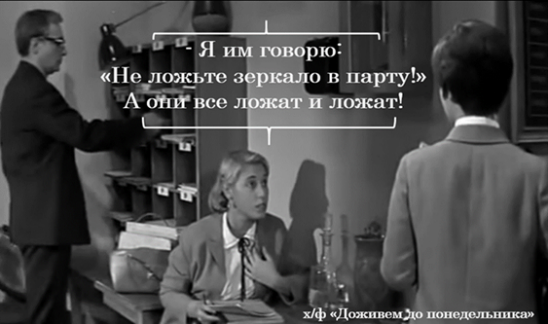 Морфологический анализ.  Предупреждение грамматических ошибокЗадание 7 ЕГЭ. Исправьте грамматические ошибки.Сейчас же положь на место! Не надо ложить сюда никакие вещи. Бабушка, наклади ещё каши. Не ложьте зеркало в парту!Лексический анализ.Глаголы «класть» и «положить» многозначные.                                                                 -10-                                             Стилистический анализ.Глаголы КЛАСТЬ и ПОЛОЖИТЬ являются стилистически нейтральными. Они употребляются в различных стилях речи. Если говорить о грамматически неправильных формах типа ПОЛОЖЬ, Я ЛОЖУ и др., то это можно расценивать как разговорный, даже просторечный вариант.Видовая пара в пословицах, поговорках и фразеологизмах.Исследуемые мною глаголы часто встречаются в пословицах и поговорках.Класть на обе   лопатки – одерживать безоговорочную победу. 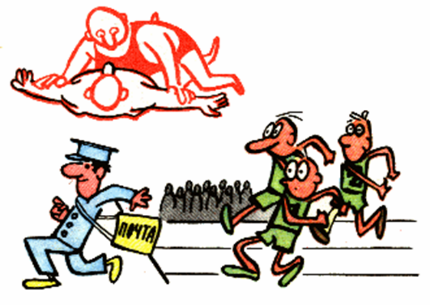 Палец в рот не клади - человек может дать отпор (сдачу). 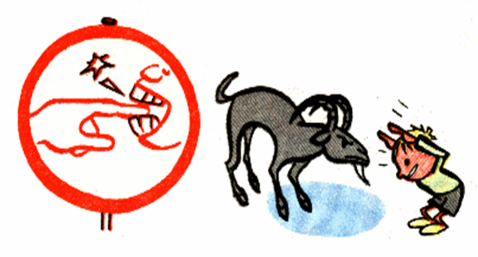 Класть под сукно –откладывать какое-либо дело на неопределенное время.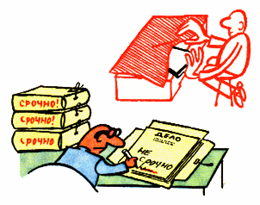 Положить зубы на полку – сильно голодать. 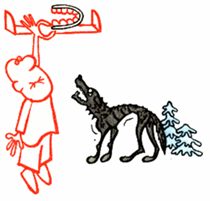 Положа руку на сердце – говорить  честно (искренне).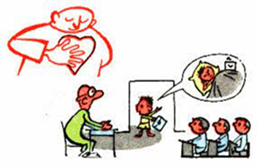 Внимание: ошибка «застыла»!Во   фразеологизме  «вынь да положь»  (дай сейчас же, во что бы то ни стало) сохранилась ошибочная форма повелительного наклонения глагола «положить». А как правильно?  (ПОЛОЖИ)Во   фразеологизме  «положа руку на сердце»  (чистосердечно, правдиво, с полною искренностью) сохранилась старая форма деепричастия от глагола «положить». А как правильно?    (ПОЛОЖИВ)                                               Приложение Фразеологизмы и устойчивые сочетания со словом КЛАСТЬ класть в рот кому-н. — разг. п. очень подробно растолковывать, объяснять (плохо понимающему)пальца в рот не клади – человек может дать отпоркласть зубы на полку — голодатькласть в штаны — п., груб. пугаться, боятьсякласть в основу — книжн. брать в качестве исходного положения для каких-н выводов, действий, рассужденийкласть на обе лопатки — побеждатькласть под сукно — задерживать документкласть оружие — книжн., устар., сдаваться, признавать себя побеждённымкласть поклоны – умолять, уговариватькласть руль или руля (направо, налево) — мор. поворачивать руль                                            -12-класть на́ бок (корабль) — сильно накренять (о ветре)краше в гроб кладут – плохо выглядетькласть голову – погибать во имя чего-то Фразеологизмы и устойчивые сочетания со словом ПОЛОЖИТЬ вынь да положь как бог на душу положитположа руку на́ сердцеположить глаз  положить головуположить душуположить животположить жизньположить зубы на полкуположить конецположить на (обе) лопаткиположить на местеположить началоразжевать и в рот положить«Вынь да положь» – фразеологизм с ошибкой! Цитаты из русской классики и из современной литературы со словом «положь»— А вы слышали, что он сказал? Да-с… Когда он скажет: «если я вас прошу», значит — кончено, вынь да положь, а то оштрафует или на поклоны поставит в алтаре… Он у нас мягко стелет, да жестко спать.                                                                 Мамин-Сибиряк Д. Н., Сёстры, 1884— Ну вот. И давали, потому мужику есть надобно, а запасу у него нет. Расчетливый хозяин тут его и пристигнет. Вынь да положь.                                     Салтыков-Щедрин М. Е., Пошехонская старина, 1889-13-— Знаю! Всяк себя чем-нибудь украшает, но это — маска! Вижу я — дядюшка мой с богом торговаться хочет, как приказчик на отчёте с хозяином. Твой папаша хоругви в церковь пожертвовал, — заключаю я из этого, что он или объегорил кого-нибудь, или собирается объегорить… И все так, куда ни взгляни… На тебе грош, а ты мне пятак положь… Так и все морочат глаза друг другу да оправданья себе друг у друга ищут. А по-моему — согрешил вольно или невольно, ну и — подставляй шею…     Горький Максим, Трое, 1901Им вынь да положь справку с реальной, а не электронной подписью и печатью.                                                 Николай Степанов, Магистры пятого знака, 2004Предупреждение орфоэпических ошибок. К заданию 4 ЕГЭ.Произносите правильно!клАла, крАла, слАла, стлАла(ударение на первом слоге, в отличие от других односложных  глаголоввзялА, бралА и др. )Предупреждение орфоэпических ошибок. К заданию 4 ЕГЭ.Произносите правильно!клАла, крАла, слАла, стлАла(ударение на первом слоге, в отличие от других односложных  глаголоввзялА, бралА и др. )                  Предупреждение орфографических ошибок. К заданию 9 ЕГЭ.        В глаголе ПОЛОЖИТЬ есть корень с чередованием. Интересно, что он подчиняется двум правилам.  Перед Г пишем А: полАгать, перед Ж пишем О: полОжить.                                     2.	Пишем А, если есть суффикс А: полАгАть. Пишем О, если нет суффикса А: полОжить.                  Предупреждение орфографических ошибок. К заданию 9 ЕГЭ.        В глаголе ПОЛОЖИТЬ есть корень с чередованием. Интересно, что он подчиняется двум правилам.  Перед Г пишем А: полАгать, перед Ж пишем О: полОжить.                                     2.	Пишем А, если есть суффикс А: полАгАть. Пишем О, если нет суффикса А: полОжить.Предупреждение грамматических ошибок. К заданию 7 ЕГЭ.Глаголы с корнем ЛОЖ не употребляются без приставок (нет слова ЛОЖИТЬ)ПОЛОЖИТЬ, ПРЕДЛОЖИТЬ, УЛОЖИТЬ, СЛОЖИТЬ, ПРИЛОЖИТЬ, ЗАЛОЖИТЬ и тдГлагол с корнем КЛАС (-ТЬ) не употребляется с приставкамиПредупреждение грамматических ошибок. К заданию 7 ЕГЭ.Глаголы с корнем ЛОЖ не употребляются без приставок (нет слова ЛОЖИТЬ)ПОЛОЖИТЬ, ПРЕДЛОЖИТЬ, УЛОЖИТЬ, СЛОЖИТЬ, ПРИЛОЖИТЬ, ЗАЛОЖИТЬ и тдГлагол с корнем КЛАС (-ТЬ) не употребляется с приставкамиОШИБКИСейчас же положь на место! Не надо ложить сюда никакие вещи. Бабушка, поклади ещё каши. Не ложьте зеркальца в парты!КАК ИСПРАВИТЬСейчас же ПОЛОЖИ на место! Не надо КЛАСТЬ сюда никакие вещи. Бабушка, ПОЛОЖИ ещё каши. Не КЛАДИТЕ зеркальца в парты!К заданию 14 ВПР по русскому языку 6 класс       Объясните значение фразеологизма «…………….», запишите.Класть (положить) на обе лопатки – одержать безоговорочную победу.Палец в рот не клади – это значит, что человек может дать отпор (сдачу).Класть под сукно – откладывать какое-либо дело на неопределенное время.Положить зубы на полку – сильно голодать.Положа руку на сердце – говорить честно (искренне).К заданию 14 ВПР по русскому языку 6 класс       Объясните значение фразеологизма «…………….», запишите.Класть (положить) на обе лопатки – одержать безоговорочную победу.Палец в рот не клади – это значит, что человек может дать отпор (сдачу).Класть под сукно – откладывать какое-либо дело на неопределенное время.Положить зубы на полку – сильно голодать.Положа руку на сердце – говорить честно (искренне).